Western Australia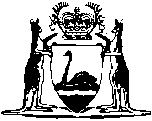 Occupational Safety and Health Amendment Act 2018Western AustraliaOccupational Safety and Health Amendment Act 2018Contents1.	Short title	22.	Commencement	23.	Act amended	24.	Various penalties amended	2Western Australia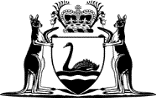 Occupational Safety and Health Amendment Act 2018No. 16 of 2018An Act to amend the Occupational Safety and Health Act 1984 to increase penalties for offences.[Assented to 7 September 2018]The Parliament of Western Australia enacts as follows:1.	Short title		This is the Occupational Safety and Health Amendment Act 2018.2.	Commencement		This Act comes into operation as follows —	(a)	sections 1 and 2 — on the day on which this Act receives the Royal Assent;	(b)	the rest of the Act — on a day fixed by proclamation, and different days may be fixed for different provisions.3.	Act amended		This Act amends the Occupational Safety and Health Act 1984.4.	Various penalties amended		Amend the provisions listed in the Table as set out in the Table.Table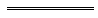 ProvisionDeleteInserts. 3A(1)(a)(i)$5 000$50 000s. 3A(1)(a)(ii)$6 250$60 000s. 3A(1)(b)(i)(I)$25 000$100 000s. 3A(1)(b)(i)(II)$31 250$120 000s. 3A(1)(b)(ii)(I)$50 000$450 000s. 3A(1)(b)(ii)(II)$62 500$570 000s. 3A(2)(a)(i)$100 000$250 000s. 3A(2)(a)(ii)$125 000$350 000s. 3A(2)(b)(i)$200 000$1 500 000s. 3A(2)(b)(ii)$250 000$1 800 000s. 3A(3)(a)(i)$200 000$400 000s. 3A(3)(a)(ii)$250 000$500 000s. 3A(3)(b)(i)$400 000$2 000 000s. 3A(3)(b)(ii)$500 000$2 500 000s. 3A(4)(a)(i)$250 000 and imprisonment for 2 years$550 000 and imprisonment for 5 yearss. 3A(4)(a)(ii)$312 500 and imprisonment for 2 years$680 000 and imprisonment for 5 yearss. 3A(4)(b)(i)$500 000$2 700 000s. 3A(4)(b)(ii)$625 000$3 500 000s. 20A(1)(a)$25 000$100 000s. 20A(1)(b)$31 250$120 000s. 20A(2)(c)$20 000$80 000s. 20A(2)(d)$25 000$100 000s. 20A(3)(c)$10 000$40 000s. 20A(3)(d)$12 500$50 000s. 54A(2)(a)$200$800s. 54A(2)(b)$1 000$4 000s. 54A(2)(c)$2 000$8 000